МАОУ «Средняя общеобразовательная школа №10»д. Большое СедельниковоПРИКАЗот 14.04.2017г.                                                                                                       № 21/1  – ОДОб участии в проведении Всероссийских проверочных работ.В рамках проведения Всероссийских проверочных работ (далее – ВПР), на основании приказа Управления образования Администрации Сысертского городского округа от 03.04.2017 года №135 – ОД «Об организации подготовки и проведения ВПР в 2017 году»,ПРИКАЗЫВАЮ:1. Провести (или принять участие в проведении) Всероссийские проверочные работы (далее – ВПР) в 4 классах в следующие сроки:18 апреля 2017 года – по учебному предмету «Русский язык» (часть 1 – диктант);20 апреля 2017 года – по учебному предмету «Русский язык» (часть 2);25 апреля 2017 года – по учебному предмету «Математика»;27 апреля 2017 года – по учебному предмету «Окружающий мир».2. В соответствии с порядком проведения ВПР провести проверочную работу в 4 классах на следующих уроках:– по русскому языку 18 и 20 апреля 2017 года на 2 уроке;– по математике 25 апреля 2017 года на 2 уроке;– по окружающему миру 27 апреля 2017 года на 3 уроке.3. Выделить для проведения ВПР следующие помещения:– по русскому языку (20 человек)  кабинет №13;– по математике (20 человек)  кабинет №13;– по окружающему миру (20 человек)  кабинет №13.4. Назначить ответственным за проведение ВПР в 4 классе классного руководителя Поторочину А.П.5. Провести (или принять участие в проведении) Всероссийские проверочные работы (далее – ВПР) в 5 классах в следующие сроки:18 апреля 2017 года – по учебному предмету «Русский язык»;20 апреля 2017 года – по учебному предмету «Математика»;25 апреля 2017 года – по учебному предмету «История»;27 апреля 2017 года – по учебному предмету «Биология».6. В соответствии с порядком проведения ВПР провести проверочную работу в 5 классах на следующих уроках:– по русскому языку 18 апреля 2017 года на 3 уроке;– по математике 20 апреля 2017 года на 3 уроке;– по истории 25 апреля 2017 года на 4 уроке;– по биологии 27 апреля 2017 года на 3  уроке.7. Выделить для проведения ВПР следующие помещения:– по русскому языку (19 человек) кабинет №1;– по математике (19 человек) кабинет №7;– по истории (19 человек) кабинет №3;– по биологии (19 человек) кабинет №7.8. Назначить ответственным за проведение ВПР в 5 классе классного руководителя Фасхутдинову Н.Ф.9. Провести (или принять участие в проведении) Всероссийские проверочные работы (далее – ВПР) в 11 классах в следующие сроки:19 апреля 2017 года – по учебному предмету «География»;25 апреля 2017 года – по учебному предмету «Физика»;27 апреля 2017 года – по учебному предмету «Химия»; 11 мая 2017 года – по учебному предмету «Биология»;18 мая 2017 года – по учебному предмету «История».10. В соответствии с порядком проведения ВПР провести проверочную работу в 11 классах на следующих уроках:– по географии 19 апреля 2017 года на 3-4 уроках;– по физике 25 апреля 2017 года на 3-4 уроках;– по химии 27 апреля 2017 года на 2-3 уроках;– по биологии 11 мая 2017 года  на 2-3 уроках;– по истории 18 мая 2017 года на 3-4 уроках.11. Выделить для проведения ВПР в 11 классах следующие помещения:– по географии (6 человек) кабинет №3;– по физике (6 человек) кабинет №5;– по химии (6 человек) кабинет №6;– по биологии (6 человек) кабинет №6;– по истории (6 человек) кабинет 5.12. Назначить ответственным за проведение ВПР в 11 классе классного руководителя Калугину О.А.13. Назначить ответственным (школьным) координатором проведения ВПР по образовательной организации Сирину Н.А. – заместителя директора по учебно-воспитательной работе.14. Ответственному (школьному) координатору проведения ВПР Сириной Н.А.:Обеспечить проведение подготовительных мероприятий для включения образовательной организации в списки участников ВПР, в том числе, авторизацию на портале сопровождения ВПР (www.eduvpr.ru), получение логина и пароля доступа в личный кабинет образовательной организации, заполнение анкеты участника ВПР, получение инструктивных материалов.Внести необходимые изменения в расписание занятий образовательной организации в дни проведения ВПР.  Скачать в личном кабинете системы ВПР протокол проведения работы и список кодов участников. Распечатать бумажный протокол и коды участников. Разрезать лист с кодами участников для выдачи каждому участнику отдельного кода.14.4. Скачать комплекты для проведения ВПР (зашифрованный архив) в личном кабинете системы ВПР. Архив доступен не позже, чем за 3 дня до начала ВПР.14.5.  Получить пароль для распаковки архива в личном кабинете системы ВПР. Пароль доступен в 7:30 по местному времени в день проведения ВПР.  4 класс:18 апреля 2017 года – по учебному предмету «Русский язык» (часть 1 – диктант);20 апреля 2017 года – по учебному предмету «Русский язык» (часть 2);25 апреля 2017 года – по учебному предмету «Математика»;27 апреля 2017 года – по учебному предмету «Окружающий мир».5 класс:18 апреля 2017 года – по учебному предмету «Русский язык»;20 апреля 2017 года – по учебному предмету «Математика»;25 апреля 2017 года – по учебному предмету «История»;27 апреля 2017 года – по учебному предмету «Биология».10 класс:19 апреля 2017 года – по учебному предмету «География».11 класс: 19 апреля 2017 года – по учебному предмету «География»; 25 апреля 2017 года – по учебному предмету «Физика»;27 апреля 2017 года – по учебному предмету «Химия»; 11 мая 2017 года – по учебному предмету «Биология»;18 мая 2017 года – по учебному предмету «История».Шифр к тексту диктанта по русскому языку для 4 класса доступен в 8:00 по местному времени 18 апреля 2017 года14.6. Распечатать варианты ВПР на всех участников. 14.7. Организовать выполнение участниками работы. Выдать каждому участнику код (причём каждому участнику – один и тот же код на все работы). Каждый код используется во всей ОО только один раз. В процессе проведения работы заполнить бумажный протокол, в котором фиксируется соответствие кода и ФИО участника. Каждый участник переписывает код в специально отведенное поле на каждой странице работы. Работа может выполняться ручками (синей или черной), которые используются обучающимися на уроках.14.8. По окончании проведения работы собрать все комплекты.14.9. В личном кабинете системы ВПР получить критерии оценивания ответов. Критерии доступны в 14:00 по московскому времени в день проведения работы.Получить через личный кабинет на портале сопровождения ВПР электронную форму сбора результатов ВПР. (Форма доступна в 14:00 по московскому времени в день проведения работы вместе с Критериями).14.11. Организовать проверку ответов участников с помощью критериев в течение дня проведения работы и следующего дня по соответствующему предмету.14.12. Заполнить в течение дня проведения работы и следующего дня форму сбора результатов выполнения ВПР, для каждого из участников внести в форму его код, номер варианта работы и баллы за задания. В электронном протоколе передаются только коды участников, ФИО не указываются. Соответствие ФИО и кода остается в ОО в виде бумажного протокола.14.13. Загрузить форму сбора результатов в систему ВПР. Загрузка формы сбора результатов в систему ВПР должна быть осуществлена в день проведения работы или на следующий день после проведения не позднее 24:00 по московскому времени.4 класс:до 24:00 21 апреля 2017 года– по учебному предмету «Русский язык»(часть 1 и часть 2);до 24:00 26 апреля 2017 года – по учебному предмету «Математика»;до 24:00 28 апреля 2017 года – по учебному предмету «Окружающий мир».5 класс:до 24:00 19 апреля 2017 года – по учебному предмету «Русский язык»;до 24:00 21 апреля 2017 года – по учебному предмету «Математика»;до 24:00 26 апреля 2017 года – по учебному предмету «История»;до 24:00 28 апреля 2017 года – по учебному предмету «Биология».10 класс:до 24:00 20 апреля 2017 года – по учебному предмету «География».11 класс: до 24:00 20 апреля 2017 года – по учебному предмету «География»; до 24:00 26 апреля 2017 года – по учебному предмету «Физика»;до 24:00 28 апреля 2017 года – по учебному предмету «Химия»; до 24:00 12 мая 2017 года – по учебному предмету «Биология»;до 24:00 19 мая 2017 года – по учебному предмету «История».14.14. Скачать статистические отчеты по соответствующим предметам. С помощью бумажного протокола установить соответствие между ФИО участников и их результатами. Сроки публикации отчетов представлены в Плане-графике проведения ВПР 2017.15. Назначить организаторами проведения ВПР в соответствующих кабинетах: 4 класс: – по русскому языку (20 человек)  кабинет №13 – Черноскутова Н.Б., Ковальская А.С.;– по математике (20 человек)  кабинет №13 – Черноскутова Н.Б., Ковальская А.С.;;– по окружающему миру (20 человек)  кабинет №13 – Черноскутова Н.Б., Ковальская А.С.5 класс: – по русскому языку (19 человек) кабинет №1 – Филиппова В.В., Пупышева А.А.;– по математике (19 человек) кабинет №7 – Филиппова В.В., Пупышева А.А.;– по истории (19 человек) кабинет №3 – Филиппова В.В., Пупышева А.А.;– по биологии (19 человек) кабинет №7 – Филиппова В.В., Пупышева А.А.11 класс:– по географии (6 человек) кабинет №3 – Маковецкая Л.В., Дзюба О.В.;– по физике (6 человек) кабинет №5 – Маковецкая Л.В., Дзюба О.В.;– по химии (6 человек) кабинет №6 – Маковецкая Л.В., Дзюба О.В.;– по биологии (6 человек) кабинет №6 – Маковецкая Л.В., Дзюба О.В.;– по истории (6 человек) кабинет 5 – Маковецкая Л.В., Дзюба О.В.16. Организаторам проведения ВПР в соответствующих кабинетах:– проверить готовность аудитории перед проведением проверочной работы; – получить от Сириной Н.А. материалы для проведения проверочной работы; – выдать комплекты проверочных работ участникам;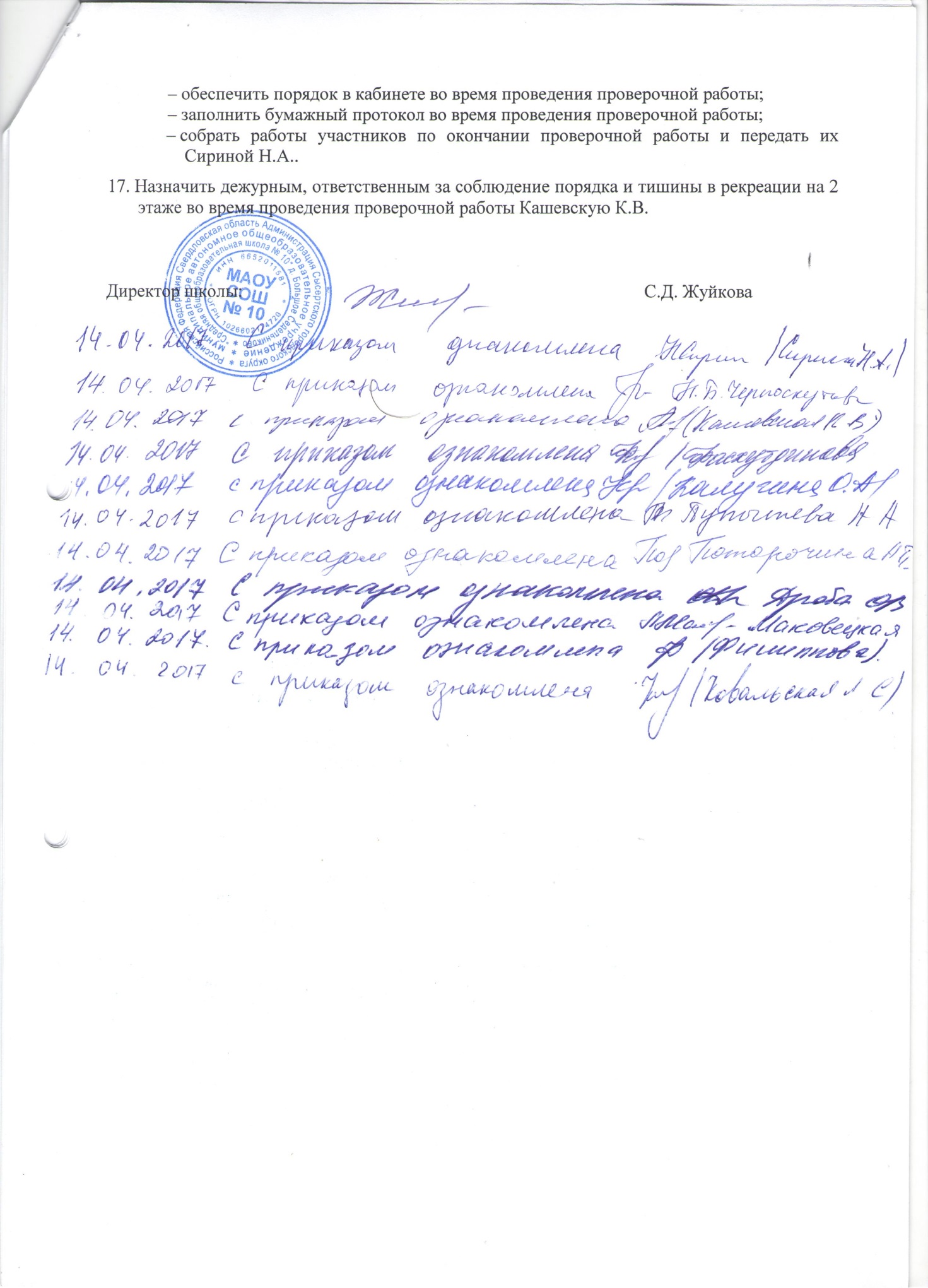 